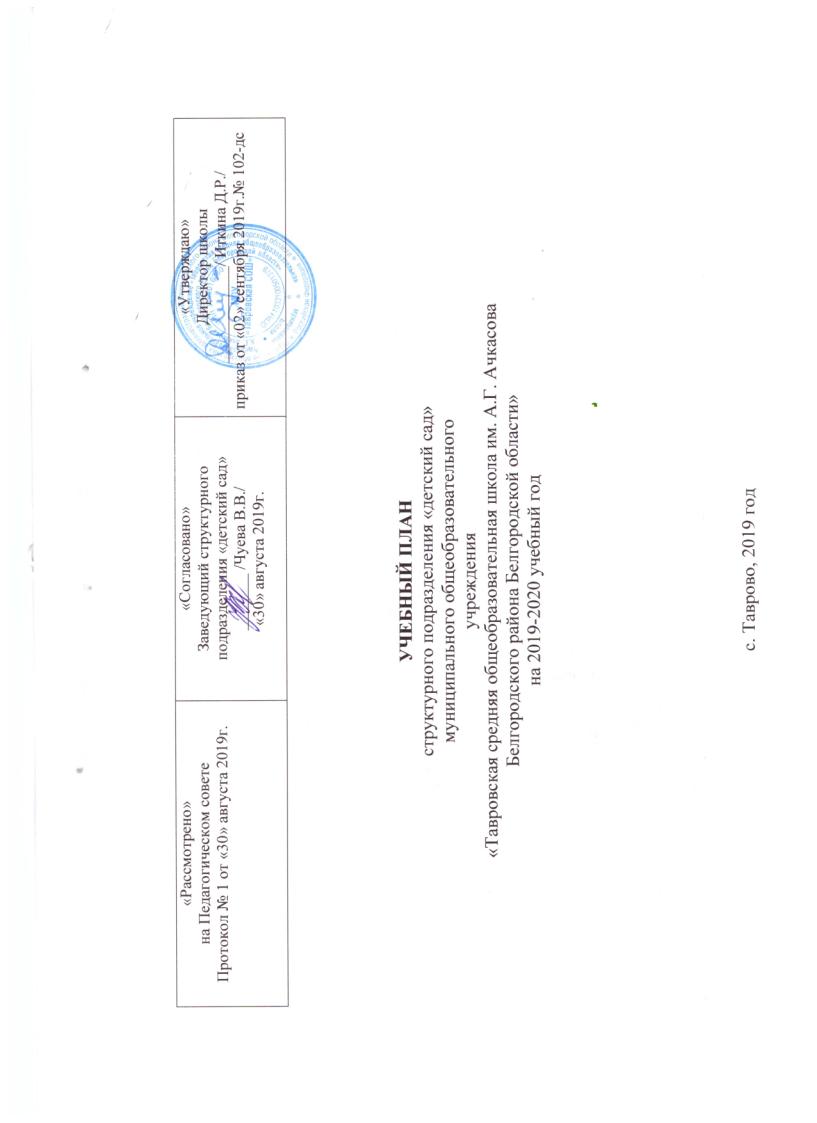 Пояснительная запискак учебному плану по реализации основной общеобразовательной программыструктурного подразделения «детский сад» МОУ «Тавровская СОШ»	При составлении учебного плана по реализации основной общеобразовательной программы структурного подразделения «детский сад» МОУ «Тавровская СОШ» (далее – Программа) учитывались следующие нормативно-правовые документы:	- Федеральный закон 29.12.2012 г. № 273-ФЗ «Об образовании в Российской Федерации»;	- Приказ Минобрнауки РФ «Об утверждении федерального государственного образовательного стандарта дошкольного образования» от 17 октября 2013 года № 1155;	- Приказ Минобрнауки РФ «Порядок организации и осуществления образовательной деятельности по основным общеобразовательным программам – образовательным программам дошкольного образования» от 30.08.2013 г. №1014;	- Комментарии к федеральному государственному образовательному дошкольного образования, утвержденные Минобрнауки РФ 28.02.2014 г. №08-249;	- Устав МОУ «Тавровская СОШ»;	- «Санитарно-эпидемиологические правила и нормативы. СанПиН 2.4.1.3049-13»;	В структуре учебного плана выделяется инвариативная и вариативная часть.Инвариативная часть обеспечивает выполнение обязательной части Программы. Вариативная часть сформирована с учетом реализации регионального компонента.При составлении учебного плана учтены следующие принципы:	-  принцип развивающего образования, целью которого является развитие ребенка;	-  принцип научной обоснованности и практической применимости;	-  принцип соответствия критериям полноты, необходимости и достаточности;	- принцип обеспечения единства воспитательных, развивающих и обучающих целей и задач процесса образования дошкольников, в процессе реализации которых формируются знания, умения, навыки, которые имеют непосредственное отношение к развитию дошкольников;	- принцип интеграции непосредственно образовательных областей в соответствии с возрастными возможностями и особенностями воспитанников, спецификой и возможностями образовательных областей;	- комплексно-тематический принцип построения образовательного процесса.В учебный план включены пять образовательных областей:	- социально-коммуникативное развитие; 	- познавательное развитие; 	- речевое развитие; 	- художественно-эстетическое развитие; 	- физическое развитие. Организация деятельности взрослых и детей по реализации и освоению Программы осуществляется в двух основных моделях организации образовательного процесса:	- совместной деятельности взрослого и детей; 	- самостоятельной деятельности детей.	Решение образовательных задач в рамках первой модели – совместной деятельности взрослого и детей, осуществляется как в виде непосредственно образовательной деятельности (не сопряженной с одновременным выполнением педагогами функций по присмотру и уходу за детьми), так и в виде образовательной деятельности, осуществляемой в ходе режимных моментов (решение образовательных задач сопряжено с одновременным выполнением функций по присмотру и уходу за детьми – утренним приемом детей, прогулкой, подготовкой ко сну, организацией питания и др.).	Непосредственно образовательная деятельность реализуется через организацию различных видов детской деятельности (игровой, двигательной, познавательно-исследовательской, коммуникативной, продуктивной, музыкально-художественной, трудовой, а также чтения художественной литературы) или их интеграцию с использованием разнообразных форм и методов работы, выбор которых осуществляется педагогами самостоятельно в зависимости от контингента детей, уровня освоения Программы и решения конкретных образовательных задач.Продолжительность непрерывной непосредственно образовательной деятельности	- для детей от 3-х до 4-х лет - не более 15 минут,	- для детей от 4-х до 5-и лет - не более 20 минут, 	- для детей от 5-и до 6-и лет - не более 25 минут,	- для детей от6-и до 7-и лет - не более 30 минут. Максимально допустимый объем образовательной нагрузки в первой половине дня в младшей и средней группах не превышает 30 и 40 минут соответственно, а в старшей и подготовительной 45 минут и 1, 5 часа соответственно. В середине времени, отведенного на непрерывную образовательную деятельность, проводят физкультминутку.Перерывы между периодами непрерывной образовательной деятельности – не   менее 10 минут.Непосредственно образовательная деятельность по физическому развитию детей в возрасте от 3 до 7 лет организуется 3 раза в неделю. Для детей 5-7 лет один раз в неделю круглогодично организовывается непосредственно образовательная деятельность по физическому развитию детей на открытом воздухе. Объем самостоятельной деятельности как свободной деятельности воспитанников в условиях созданной педагогами предметно-развивающей образовательной среды по каждой образовательной области не определяется.Общий объем самостоятельной деятельности детей не менее 3-4 часов в день для всех возрастных групп.Календарный учебный графикструктурного подразделения «детский сад» МОУ «Тавровская СОШ»Распределениенедельной учебной нагрузки по возрастным группам и образовательным областям в соответствии с примерной образовательной программой дошкольного образования (одобренной учебно-методическим объединением 20 мая 2015 года №2/15 и включенной в Реестр примерных основных образовательных программ), с учетом учебно-методического комплекса образовательной программы (От рождения до школы» под редакцией Н.Е. Вераксы, Т.С. Комаровой, М.А. Васильевой).Объем учебного времени на 2019-2020 учебный годУтверждено								                УТВЕРЖДАЮна Педагогическом совете                                                                Директор МОУ «Тавровская СОШ»Протокол №1 от «30» августа 2019г.                                               ___________________Д.Р.Иткина	                                                                                                     Приказ от 02.09.2019г.  №   -дсСХЕМА РАСПРЕДЕЛЕНИЯ НЕПОСРЕДСТВЕННО ОБРАЗОВАТЕЛЬНОЙ ДЕЯТЕЛЬНОСТИв соответствии с основной образовательной программой дошкольного образования, разработанной с учетом ФГОС ДО, в структурном подразделении «детский сад» муниципального общеобразовательного учреждения «Тавровская средняя общеобразовательная школа им. А.Г. Ачкасова Белгородского района Белгородской области»№ п/пМесяц учебного годаКоличествоучебных недельСроки перерывов в    учебной деятельностисентябрь4октябрь4ноябрь4декабрь4январь31 неделяфевраль4март4апрель4май31 неделяиюнь04июль04август04Всего учебных недель за год 34Всего учебных недель за год 34Всего учебных недель за год 3414№п\пПриоритетные направления.Образовательныеобласти.Содержаниеобразовательной области2 младшая(3-4 года)Средняя(4-5 лет)Старшая(5-6 лет)Подготовительнаяк школе группа(6-7 лет)№п\пПриоритетные направления.Образовательныеобласти.Содержаниеобразовательной областиПродолжитель-ностьне более 15 мин.Продолжитель-ность не более20 мин.Продолжитель-ность не более25 мин.Продолжитель-ность не более30 мин.Инвариативная частьИнвариативная частьИнвариативная частьИнвариативная частьИнвариативная частьИнвариативная частьИнвариативная часть1.ПознавательноеразвитиеПознавательно-исследовательскаядеятельность, приобщение к социокультурнымценностям1 раз в 2 недели1 раз в 2 недели1 раз в 2недели1 разОзнакомление с миром природы1 раз в 2 недели1 раз в 2 недели1 раз в 2 недели1 разФормирование элементарныхматематических представлений11122.Речевое развитие Развитие речи1122Чтение художественнойлитературыЕжедневно за рамками непосредственно образовательной деятельностиЕжедневно за рамками непосредственно образовательной деятельностиЕжедневно за рамками непосредственно образовательной деятельностиЕжедневно за рамками непосредственно образовательной деятельности3.Художественно-эстетическоеразвитиеРисование1122Лепка1 раз в 2 недели1 раз в 2 недели1 раз в 2 недели1 раз в 2 неделиАппликация1 раз в 2 недели1 раз в 2 недели1 раз в 2 недели1 раз в 2 неделиКонструирование организация данной деятельности за рамками НОД, 1 раз в неделю во всех возрастных группахорганизация данной деятельности за рамками НОД, 1 раз в неделю во всех возрастных группахорганизация данной деятельности за рамками НОД, 1 раз в неделю во всех возрастных группахорганизация данной деятельности за рамками НОД, 1 раз в неделю во всех возрастных группахМузыка22224.Физическое развитие Физическая культура 3333Формы образовательной деятельности и культурные практикиФормы образовательной деятельности и культурные практикиФормы образовательной деятельности и культурные практикиФормы образовательной деятельности и культурные практики5.Социально-коммуникативноеразвитиеСоциализация, развитие общения, нравственноевоспитаниеПрограмма предполагает организацию данной деятельности за рамками непосредственно образовательной деятельности: ситуации общения, беседыи разговоры с детьми, индивидуальные игры с детьми, досугиПрограмма предполагает организацию данной деятельности за рамками непосредственно образовательной деятельности: ситуации общения, беседыи разговоры с детьми, индивидуальные игры с детьми, досугиПрограмма предполагает организацию данной деятельности за рамками непосредственно образовательной деятельности: ситуации общения, беседыи разговоры с детьми, индивидуальные игры с детьми, досугиПрограмма предполагает организацию данной деятельности за рамками непосредственно образовательной деятельности: ситуации общения, беседыи разговоры с детьми, индивидуальные игры с детьми, досугиРебёнок в семье и обществе,патриотическое воспитаниеПрограмма предполагает организацию данной деятельности за рамкаминепосредственно образовательной деятельности: ситуации общения, беседыи разговоры с детьми, индивидуальные игры с детьми, досугиПрограмма предполагает организацию данной деятельности за рамкаминепосредственно образовательной деятельности: ситуации общения, беседыи разговоры с детьми, индивидуальные игры с детьми, досугиПрограмма предполагает организацию данной деятельности за рамкаминепосредственно образовательной деятельности: ситуации общения, беседыи разговоры с детьми, индивидуальные игры с детьми, досугиПрограмма предполагает организацию данной деятельности за рамкаминепосредственно образовательной деятельности: ситуации общения, беседыи разговоры с детьми, индивидуальные игры с детьми, досугиСамообслуживаниеПрограмма предполагает организацию данной деятельности за рамкаминепосредственно образовательной деятельности: ситуации общения, беседыи разговоры с детьми, индивидуальные игры с детьми, досугиПрограмма предполагает организацию данной деятельности за рамкаминепосредственно образовательной деятельности: ситуации общения, беседыи разговоры с детьми, индивидуальные игры с детьми, досугиПрограмма предполагает организацию данной деятельности за рамкаминепосредственно образовательной деятельности: ситуации общения, беседыи разговоры с детьми, индивидуальные игры с детьми, досугиПрограмма предполагает организацию данной деятельности за рамкаминепосредственно образовательной деятельности: ситуации общения, беседыи разговоры с детьми, индивидуальные игры с детьми, досугиФормирование основбезопасностиПрограмма предполагает организацию данной деятельности за рамкаминепосредственно образовательной деятельности: ситуации общения, беседыи разговоры с детьми, индивидуальные игры с детьми, досугиПрограмма предполагает организацию данной деятельности за рамкаминепосредственно образовательной деятельности: ситуации общения, беседыи разговоры с детьми, индивидуальные игры с детьми, досугиПрограмма предполагает организацию данной деятельности за рамкаминепосредственно образовательной деятельности: ситуации общения, беседыи разговоры с детьми, индивидуальные игры с детьми, досугиПрограмма предполагает организацию данной деятельности за рамкаминепосредственно образовательной деятельности: ситуации общения, беседыи разговоры с детьми, индивидуальные игры с детьми, досугиИтого по основнойобщеобразовательнойпрограмме1010121315мин. *10 занятий=150мин.2ч.30мин.20мин.* 10 занятий=200мин.3ч.50мин.25мин.*12 занятий=300мин.5ч.17мин30мин.*13 занятий=390мин.6 ч.30мин№п\пБазовая часть инвариативная 2 младшая(3-4 года)Средняя(4-5 лет)Старшая(5-6 лет)Подготовительнаяк школе группа(6-7 лет)1.Познавательное развитиеПознавательное развитиеПознавательное развитиеПознавательное развитиеПознавательное развитие1.1.Познавательно-исследовательскаядеятельность, приобщение к социокультурным ценностям / ознакомление с миром природы11111.2Формирование элементарныхматематических представлений1122Итого: НОД / месяц2*4=82*4=83*4=123*4=12Итого: НОД / год2*34=682*34=683*34=1023*34=1022.Речевое развитиеРечевое развитиеРечевое развитиеРечевое развитиеРечевое развитие2.1Коммуникативная деятельность1122Итого: НОД / месяц4488Итого: НОД / год1*34=341*34=342*34=682*34=683.Художественно-эстетическое развитиеХудожественно-эстетическое развитиеХудожественно-эстетическое развитиеХудожественно-эстетическое развитиеХудожественно-эстетическое развитие3.1.Изобразительная деятельность (рисование)1122Итого: НОД / месяц4488Итого: НОД / год343468683.2.Изобразительная деятельность (лепка)(0,5)(0,5)(0,5)(0,5)Итого: НОД / месяц2222Итого: НОД / год171717173.3Изобразительная деятельности  (аппликация)(0,5)(0,5)(0,5)(0,5)Итого: НОД / месяц2222Итого: НОД / год171717173.4.Музыкальная деятельность2222Итого: НОД / месяц8888Итого: НОД / год686868684.Физическое развитиеФизическое развитиеФизическое развитиеФизическое развитиеФизическое развитие4.1Двигательная деятельность2+1 на улице2+1 на улице2+1 на улице2+1 на улицеИтого: НОД / месяц12121212Итого: НОД / год102102102102понедельниквторниксредачетвергпятницамладшая группа9.00-9.15Физическая культура9.25-9.40Познавательное развитие(ознакомление с окружающим миром и миром природа /познавательно исследовательская деятельность)9.00-9.15Музыка9.25-9.40Развитие речи9.00-9.15Физическая культура9.25-9.40Познавательное развитие(ФЭМП+ сенсорное развитие)9.00-9.15Физическая культура9.25-9.40Лепка/аппликация9.00-9.15Рисование9.25-9.40Музыкасредняя группа9.00-9.20Развитие речи 9.30-9.50Физическая культура9.00-9.20Лепка/аппликация 9.30-9.50Музыка9.00-9.20Познавательное развитие(ФЭМП+ сенсорное развитие)9.30-9.50Физическая культура9.00-9.20Рисование9.30-9.50Физическая культура(на улице)9.00-9.20Музыка9.30-9.50Познавательное развитие(ознакомление с окружающим миром и миром природа /познавательно исследовательская деятельность)старшая группа9.00-9.25Музыка9.35-10.00Развитие речи10.10-10.35Рисование9.00-9.25Физическая культура9.35-10.00Познавательное развитие(ознакомление с окружающим миром и миром природа /познавательно исследовательская деятельность)9.00-9.25Музыка9.35-10.00Познавательное развитие(ФЭМП+ сенсорное развитие)9.00-9.25Развитие речи9.35-9.50Лепка/аппликация10.10-10.35Физическая культура(на улице)9.00-9.25Физическая культура9.35-10.00Рисованиеподготовительная группа9.00-9.30Познавательное развитие(ознакомление с окружающим миром и миром природа /познавательно исследовательская деятельность)9.40-10.10Музыка9.00-9.30Развитие речи9.40-10.10Физическая культура10.20 -10.50Рисование9.00-9.30Познавательное развитие(ФЭМП)9.40-10.10Музыка10.20 -10.50Лепка/аппликация9.00-9.30Познавательное развитие(ФЭМП)9.40-10.10Рисование10.40-11.10Физическая культура(на улице)9.00-9.30Развитие речи9.40-10.10Физическая культура